M&L8: understand business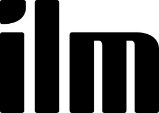 Centre Number :Centre Number :Centre Name :Centre Name :Learner Registration No :Learner Registration No :Learner Name:Learner Name:Learning Outcome / Section 1:  Understand organisational structuresLearning Outcome / Section 1:  Understand organisational structuresLearning Outcome / Section 1:  Understand organisational structuresLearning Outcome / Section 1:  Understand organisational structuresLearning Outcome / Section 1:  Understand organisational structuresLearning Outcome / Section 1:  Understand organisational structuresLearning Outcome / Section 1:  Understand organisational structuresLearning Outcome / Section 1:  Understand organisational structuresAssessment Criteria (AC)Assessment GuidanceAssessment GuidanceAssessment GuidanceAssessment GuidanceAssessment GuidanceAssessment GuidanceAssessor feedback on AC [comments not necessary in every box]AC 1.1Explain the differences between the private sector, the public sector and the voluntary sectorGenerally speaking, the private sector comprises profit-making businesses, the voluntary sector is run by volunteers and does not set out to make a profit as its primary goal, and the public sector aims to provide good government services and value for money.The different aims and goals of the private, public and voluntary sectors means that there are differences in, for example, ownership and management and the ways they are funded.You are required to explain two or more differences between the private sector, the public sector and the voluntary sector, using examples, where appropriate. Answer:Generally speaking, the private sector comprises profit-making businesses, the voluntary sector is run by volunteers and does not set out to make a profit as its primary goal, and the public sector aims to provide good government services and value for money.The different aims and goals of the private, public and voluntary sectors means that there are differences in, for example, ownership and management and the ways they are funded.You are required to explain two or more differences between the private sector, the public sector and the voluntary sector, using examples, where appropriate. Answer:Generally speaking, the private sector comprises profit-making businesses, the voluntary sector is run by volunteers and does not set out to make a profit as its primary goal, and the public sector aims to provide good government services and value for money.The different aims and goals of the private, public and voluntary sectors means that there are differences in, for example, ownership and management and the ways they are funded.You are required to explain two or more differences between the private sector, the public sector and the voluntary sector, using examples, where appropriate. Answer:Generally speaking, the private sector comprises profit-making businesses, the voluntary sector is run by volunteers and does not set out to make a profit as its primary goal, and the public sector aims to provide good government services and value for money.The different aims and goals of the private, public and voluntary sectors means that there are differences in, for example, ownership and management and the ways they are funded.You are required to explain two or more differences between the private sector, the public sector and the voluntary sector, using examples, where appropriate. Answer:Generally speaking, the private sector comprises profit-making businesses, the voluntary sector is run by volunteers and does not set out to make a profit as its primary goal, and the public sector aims to provide good government services and value for money.The different aims and goals of the private, public and voluntary sectors means that there are differences in, for example, ownership and management and the ways they are funded.You are required to explain two or more differences between the private sector, the public sector and the voluntary sector, using examples, where appropriate. Answer:Generally speaking, the private sector comprises profit-making businesses, the voluntary sector is run by volunteers and does not set out to make a profit as its primary goal, and the public sector aims to provide good government services and value for money.The different aims and goals of the private, public and voluntary sectors means that there are differences in, for example, ownership and management and the ways they are funded.You are required to explain two or more differences between the private sector, the public sector and the voluntary sector, using examples, where appropriate. Answer:AC 1.1Explain the differences between the private sector, the public sector and the voluntary sectorGenerally speaking, the private sector comprises profit-making businesses, the voluntary sector is run by volunteers and does not set out to make a profit as its primary goal, and the public sector aims to provide good government services and value for money.The different aims and goals of the private, public and voluntary sectors means that there are differences in, for example, ownership and management and the ways they are funded.You are required to explain two or more differences between the private sector, the public sector and the voluntary sector, using examples, where appropriate. Answer:Generally speaking, the private sector comprises profit-making businesses, the voluntary sector is run by volunteers and does not set out to make a profit as its primary goal, and the public sector aims to provide good government services and value for money.The different aims and goals of the private, public and voluntary sectors means that there are differences in, for example, ownership and management and the ways they are funded.You are required to explain two or more differences between the private sector, the public sector and the voluntary sector, using examples, where appropriate. Answer:Generally speaking, the private sector comprises profit-making businesses, the voluntary sector is run by volunteers and does not set out to make a profit as its primary goal, and the public sector aims to provide good government services and value for money.The different aims and goals of the private, public and voluntary sectors means that there are differences in, for example, ownership and management and the ways they are funded.You are required to explain two or more differences between the private sector, the public sector and the voluntary sector, using examples, where appropriate. Answer:Generally speaking, the private sector comprises profit-making businesses, the voluntary sector is run by volunteers and does not set out to make a profit as its primary goal, and the public sector aims to provide good government services and value for money.The different aims and goals of the private, public and voluntary sectors means that there are differences in, for example, ownership and management and the ways they are funded.You are required to explain two or more differences between the private sector, the public sector and the voluntary sector, using examples, where appropriate. Answer:Generally speaking, the private sector comprises profit-making businesses, the voluntary sector is run by volunteers and does not set out to make a profit as its primary goal, and the public sector aims to provide good government services and value for money.The different aims and goals of the private, public and voluntary sectors means that there are differences in, for example, ownership and management and the ways they are funded.You are required to explain two or more differences between the private sector, the public sector and the voluntary sector, using examples, where appropriate. Answer:Generally speaking, the private sector comprises profit-making businesses, the voluntary sector is run by volunteers and does not set out to make a profit as its primary goal, and the public sector aims to provide good government services and value for money.The different aims and goals of the private, public and voluntary sectors means that there are differences in, for example, ownership and management and the ways they are funded.You are required to explain two or more differences between the private sector, the public sector and the voluntary sector, using examples, where appropriate. Answer:Pass or ReferralAC 1.2Explain the features and responsibilities of different business structuresA business structure defines management responsibilities in allocating tasks to achieve the objectives of the business, and the structure adopted by a business will depend to a large extent upon the size and complexity of the business and its markets.The most common business structures in the UK private sector include:Sole TraderPartnershipPrivate Limited Company (Ltd.)Public Limited Company (PLC)Co-operativesFranchisesYou are required to explain the features and the responsibilities of three or more different business structuresAnswer:A business structure defines management responsibilities in allocating tasks to achieve the objectives of the business, and the structure adopted by a business will depend to a large extent upon the size and complexity of the business and its markets.The most common business structures in the UK private sector include:Sole TraderPartnershipPrivate Limited Company (Ltd.)Public Limited Company (PLC)Co-operativesFranchisesYou are required to explain the features and the responsibilities of three or more different business structuresAnswer:A business structure defines management responsibilities in allocating tasks to achieve the objectives of the business, and the structure adopted by a business will depend to a large extent upon the size and complexity of the business and its markets.The most common business structures in the UK private sector include:Sole TraderPartnershipPrivate Limited Company (Ltd.)Public Limited Company (PLC)Co-operativesFranchisesYou are required to explain the features and the responsibilities of three or more different business structuresAnswer:A business structure defines management responsibilities in allocating tasks to achieve the objectives of the business, and the structure adopted by a business will depend to a large extent upon the size and complexity of the business and its markets.The most common business structures in the UK private sector include:Sole TraderPartnershipPrivate Limited Company (Ltd.)Public Limited Company (PLC)Co-operativesFranchisesYou are required to explain the features and the responsibilities of three or more different business structuresAnswer:A business structure defines management responsibilities in allocating tasks to achieve the objectives of the business, and the structure adopted by a business will depend to a large extent upon the size and complexity of the business and its markets.The most common business structures in the UK private sector include:Sole TraderPartnershipPrivate Limited Company (Ltd.)Public Limited Company (PLC)Co-operativesFranchisesYou are required to explain the features and the responsibilities of three or more different business structuresAnswer:A business structure defines management responsibilities in allocating tasks to achieve the objectives of the business, and the structure adopted by a business will depend to a large extent upon the size and complexity of the business and its markets.The most common business structures in the UK private sector include:Sole TraderPartnershipPrivate Limited Company (Ltd.)Public Limited Company (PLC)Co-operativesFranchisesYou are required to explain the features and the responsibilities of three or more different business structuresAnswer:AC 1.2Explain the features and responsibilities of different business structuresA business structure defines management responsibilities in allocating tasks to achieve the objectives of the business, and the structure adopted by a business will depend to a large extent upon the size and complexity of the business and its markets.The most common business structures in the UK private sector include:Sole TraderPartnershipPrivate Limited Company (Ltd.)Public Limited Company (PLC)Co-operativesFranchisesYou are required to explain the features and the responsibilities of three or more different business structuresAnswer:A business structure defines management responsibilities in allocating tasks to achieve the objectives of the business, and the structure adopted by a business will depend to a large extent upon the size and complexity of the business and its markets.The most common business structures in the UK private sector include:Sole TraderPartnershipPrivate Limited Company (Ltd.)Public Limited Company (PLC)Co-operativesFranchisesYou are required to explain the features and the responsibilities of three or more different business structuresAnswer:A business structure defines management responsibilities in allocating tasks to achieve the objectives of the business, and the structure adopted by a business will depend to a large extent upon the size and complexity of the business and its markets.The most common business structures in the UK private sector include:Sole TraderPartnershipPrivate Limited Company (Ltd.)Public Limited Company (PLC)Co-operativesFranchisesYou are required to explain the features and the responsibilities of three or more different business structuresAnswer:A business structure defines management responsibilities in allocating tasks to achieve the objectives of the business, and the structure adopted by a business will depend to a large extent upon the size and complexity of the business and its markets.The most common business structures in the UK private sector include:Sole TraderPartnershipPrivate Limited Company (Ltd.)Public Limited Company (PLC)Co-operativesFranchisesYou are required to explain the features and the responsibilities of three or more different business structuresAnswer:A business structure defines management responsibilities in allocating tasks to achieve the objectives of the business, and the structure adopted by a business will depend to a large extent upon the size and complexity of the business and its markets.The most common business structures in the UK private sector include:Sole TraderPartnershipPrivate Limited Company (Ltd.)Public Limited Company (PLC)Co-operativesFranchisesYou are required to explain the features and the responsibilities of three or more different business structuresAnswer:A business structure defines management responsibilities in allocating tasks to achieve the objectives of the business, and the structure adopted by a business will depend to a large extent upon the size and complexity of the business and its markets.The most common business structures in the UK private sector include:Sole TraderPartnershipPrivate Limited Company (Ltd.)Public Limited Company (PLC)Co-operativesFranchisesYou are required to explain the features and the responsibilities of three or more different business structuresAnswer:Pass or ReferralAC 1.3Explain the relationship between an organisation’s vision, mission, strategy and objectivesYou are required to define each of the following:VisionMissionStrategyObjectivesYou are then required to explain how an organisation’s vision, mission, strategy and objectives are linked together and depend on each other. (You may wish to use an example to illustrate the relationship.)Answer:You are required to define each of the following:VisionMissionStrategyObjectivesYou are then required to explain how an organisation’s vision, mission, strategy and objectives are linked together and depend on each other. (You may wish to use an example to illustrate the relationship.)Answer:You are required to define each of the following:VisionMissionStrategyObjectivesYou are then required to explain how an organisation’s vision, mission, strategy and objectives are linked together and depend on each other. (You may wish to use an example to illustrate the relationship.)Answer:You are required to define each of the following:VisionMissionStrategyObjectivesYou are then required to explain how an organisation’s vision, mission, strategy and objectives are linked together and depend on each other. (You may wish to use an example to illustrate the relationship.)Answer:You are required to define each of the following:VisionMissionStrategyObjectivesYou are then required to explain how an organisation’s vision, mission, strategy and objectives are linked together and depend on each other. (You may wish to use an example to illustrate the relationship.)Answer:You are required to define each of the following:VisionMissionStrategyObjectivesYou are then required to explain how an organisation’s vision, mission, strategy and objectives are linked together and depend on each other. (You may wish to use an example to illustrate the relationship.)Answer:AC 1.3Explain the relationship between an organisation’s vision, mission, strategy and objectivesYou are required to define each of the following:VisionMissionStrategyObjectivesYou are then required to explain how an organisation’s vision, mission, strategy and objectives are linked together and depend on each other. (You may wish to use an example to illustrate the relationship.)Answer:You are required to define each of the following:VisionMissionStrategyObjectivesYou are then required to explain how an organisation’s vision, mission, strategy and objectives are linked together and depend on each other. (You may wish to use an example to illustrate the relationship.)Answer:You are required to define each of the following:VisionMissionStrategyObjectivesYou are then required to explain how an organisation’s vision, mission, strategy and objectives are linked together and depend on each other. (You may wish to use an example to illustrate the relationship.)Answer:You are required to define each of the following:VisionMissionStrategyObjectivesYou are then required to explain how an organisation’s vision, mission, strategy and objectives are linked together and depend on each other. (You may wish to use an example to illustrate the relationship.)Answer:You are required to define each of the following:VisionMissionStrategyObjectivesYou are then required to explain how an organisation’s vision, mission, strategy and objectives are linked together and depend on each other. (You may wish to use an example to illustrate the relationship.)Answer:You are required to define each of the following:VisionMissionStrategyObjectivesYou are then required to explain how an organisation’s vision, mission, strategy and objectives are linked together and depend on each other. (You may wish to use an example to illustrate the relationship.)Answer:Pass or ReferralSection comments (optional):Section comments (optional):Section comments (optional):Section comments (optional):Verification comments (optional):Verification comments (optional):Verification comments (optional):Verification comments (optional):Learning Outcome / Section 2:  Understand the business environmentLearning Outcome / Section 2:  Understand the business environmentLearning Outcome / Section 2:  Understand the business environmentLearning Outcome / Section 2:  Understand the business environmentLearning Outcome / Section 2:  Understand the business environmentLearning Outcome / Section 2:  Understand the business environmentLearning Outcome / Section 2:  Understand the business environmentLearning Outcome / Section 2:  Understand the business environmentAssessment Criteria (AC)Assessment GuidanceAssessment GuidanceAssessment GuidanceAssessment GuidanceAssessment GuidanceAssessment GuidanceAssessor feedback on AC [comments not necessary in every box]AC 2.1Describe the internal and external influences on a businessBusinesses do not operate alone and in isolation; they are affected by changes that happen inside the organisation itself (internal factors) and changes that happen outside the organisation (external factors).Internal factors include:ManagementOrganisational cultureProducts and processesResourcesLocationExternal factors may be:PoliticalEconomicSocialTechnologicalLegalEnvironmentalYou are required to describe the key features of two or more internal factors and two or more external factors.Answer:Businesses do not operate alone and in isolation; they are affected by changes that happen inside the organisation itself (internal factors) and changes that happen outside the organisation (external factors).Internal factors include:ManagementOrganisational cultureProducts and processesResourcesLocationExternal factors may be:PoliticalEconomicSocialTechnologicalLegalEnvironmentalYou are required to describe the key features of two or more internal factors and two or more external factors.Answer:Businesses do not operate alone and in isolation; they are affected by changes that happen inside the organisation itself (internal factors) and changes that happen outside the organisation (external factors).Internal factors include:ManagementOrganisational cultureProducts and processesResourcesLocationExternal factors may be:PoliticalEconomicSocialTechnologicalLegalEnvironmentalYou are required to describe the key features of two or more internal factors and two or more external factors.Answer:Businesses do not operate alone and in isolation; they are affected by changes that happen inside the organisation itself (internal factors) and changes that happen outside the organisation (external factors).Internal factors include:ManagementOrganisational cultureProducts and processesResourcesLocationExternal factors may be:PoliticalEconomicSocialTechnologicalLegalEnvironmentalYou are required to describe the key features of two or more internal factors and two or more external factors.Answer:Businesses do not operate alone and in isolation; they are affected by changes that happen inside the organisation itself (internal factors) and changes that happen outside the organisation (external factors).Internal factors include:ManagementOrganisational cultureProducts and processesResourcesLocationExternal factors may be:PoliticalEconomicSocialTechnologicalLegalEnvironmentalYou are required to describe the key features of two or more internal factors and two or more external factors.Answer:Businesses do not operate alone and in isolation; they are affected by changes that happen inside the organisation itself (internal factors) and changes that happen outside the organisation (external factors).Internal factors include:ManagementOrganisational cultureProducts and processesResourcesLocationExternal factors may be:PoliticalEconomicSocialTechnologicalLegalEnvironmentalYou are required to describe the key features of two or more internal factors and two or more external factors.Answer:AC 2.1Describe the internal and external influences on a businessBusinesses do not operate alone and in isolation; they are affected by changes that happen inside the organisation itself (internal factors) and changes that happen outside the organisation (external factors).Internal factors include:ManagementOrganisational cultureProducts and processesResourcesLocationExternal factors may be:PoliticalEconomicSocialTechnologicalLegalEnvironmentalYou are required to describe the key features of two or more internal factors and two or more external factors.Answer:Businesses do not operate alone and in isolation; they are affected by changes that happen inside the organisation itself (internal factors) and changes that happen outside the organisation (external factors).Internal factors include:ManagementOrganisational cultureProducts and processesResourcesLocationExternal factors may be:PoliticalEconomicSocialTechnologicalLegalEnvironmentalYou are required to describe the key features of two or more internal factors and two or more external factors.Answer:Businesses do not operate alone and in isolation; they are affected by changes that happen inside the organisation itself (internal factors) and changes that happen outside the organisation (external factors).Internal factors include:ManagementOrganisational cultureProducts and processesResourcesLocationExternal factors may be:PoliticalEconomicSocialTechnologicalLegalEnvironmentalYou are required to describe the key features of two or more internal factors and two or more external factors.Answer:Businesses do not operate alone and in isolation; they are affected by changes that happen inside the organisation itself (internal factors) and changes that happen outside the organisation (external factors).Internal factors include:ManagementOrganisational cultureProducts and processesResourcesLocationExternal factors may be:PoliticalEconomicSocialTechnologicalLegalEnvironmentalYou are required to describe the key features of two or more internal factors and two or more external factors.Answer:Businesses do not operate alone and in isolation; they are affected by changes that happen inside the organisation itself (internal factors) and changes that happen outside the organisation (external factors).Internal factors include:ManagementOrganisational cultureProducts and processesResourcesLocationExternal factors may be:PoliticalEconomicSocialTechnologicalLegalEnvironmentalYou are required to describe the key features of two or more internal factors and two or more external factors.Answer:Businesses do not operate alone and in isolation; they are affected by changes that happen inside the organisation itself (internal factors) and changes that happen outside the organisation (external factors).Internal factors include:ManagementOrganisational cultureProducts and processesResourcesLocationExternal factors may be:PoliticalEconomicSocialTechnologicalLegalEnvironmentalYou are required to describe the key features of two or more internal factors and two or more external factors.Answer:Pass or ReferralAC 2.2Explain the structure and use of a strength, weakness, opportunity and threat (SWOT) analysisYou are required to:Explain what is meant by ‘strength’, ‘weakness’, ‘opportunity’ and ‘threat’ in a SWOT analysisExplain how a business would use a SWOT analysisAnswer:You are required to:Explain what is meant by ‘strength’, ‘weakness’, ‘opportunity’ and ‘threat’ in a SWOT analysisExplain how a business would use a SWOT analysisAnswer:You are required to:Explain what is meant by ‘strength’, ‘weakness’, ‘opportunity’ and ‘threat’ in a SWOT analysisExplain how a business would use a SWOT analysisAnswer:You are required to:Explain what is meant by ‘strength’, ‘weakness’, ‘opportunity’ and ‘threat’ in a SWOT analysisExplain how a business would use a SWOT analysisAnswer:You are required to:Explain what is meant by ‘strength’, ‘weakness’, ‘opportunity’ and ‘threat’ in a SWOT analysisExplain how a business would use a SWOT analysisAnswer:You are required to:Explain what is meant by ‘strength’, ‘weakness’, ‘opportunity’ and ‘threat’ in a SWOT analysisExplain how a business would use a SWOT analysisAnswer:AC 2.2Explain the structure and use of a strength, weakness, opportunity and threat (SWOT) analysisYou are required to:Explain what is meant by ‘strength’, ‘weakness’, ‘opportunity’ and ‘threat’ in a SWOT analysisExplain how a business would use a SWOT analysisAnswer:You are required to:Explain what is meant by ‘strength’, ‘weakness’, ‘opportunity’ and ‘threat’ in a SWOT analysisExplain how a business would use a SWOT analysisAnswer:You are required to:Explain what is meant by ‘strength’, ‘weakness’, ‘opportunity’ and ‘threat’ in a SWOT analysisExplain how a business would use a SWOT analysisAnswer:You are required to:Explain what is meant by ‘strength’, ‘weakness’, ‘opportunity’ and ‘threat’ in a SWOT analysisExplain how a business would use a SWOT analysisAnswer:You are required to:Explain what is meant by ‘strength’, ‘weakness’, ‘opportunity’ and ‘threat’ in a SWOT analysisExplain how a business would use a SWOT analysisAnswer:You are required to:Explain what is meant by ‘strength’, ‘weakness’, ‘opportunity’ and ‘threat’ in a SWOT analysisExplain how a business would use a SWOT analysisAnswer:Pass or ReferralAC 2.3Explain why change can be beneficial to business organisationsChange can be beneficial to business organisations for a variety of reasons, such as:Taking advantage of new work methods and new technologiesResponding to changing customer needsImproving quality through continuous improvementResponding to changes and growth opportunities in the economyChallenging existing ways of doing thingsYou are required to explain two or more ways in which change can work to benefit business organisations.Answer:Change can be beneficial to business organisations for a variety of reasons, such as:Taking advantage of new work methods and new technologiesResponding to changing customer needsImproving quality through continuous improvementResponding to changes and growth opportunities in the economyChallenging existing ways of doing thingsYou are required to explain two or more ways in which change can work to benefit business organisations.Answer:Change can be beneficial to business organisations for a variety of reasons, such as:Taking advantage of new work methods and new technologiesResponding to changing customer needsImproving quality through continuous improvementResponding to changes and growth opportunities in the economyChallenging existing ways of doing thingsYou are required to explain two or more ways in which change can work to benefit business organisations.Answer:Change can be beneficial to business organisations for a variety of reasons, such as:Taking advantage of new work methods and new technologiesResponding to changing customer needsImproving quality through continuous improvementResponding to changes and growth opportunities in the economyChallenging existing ways of doing thingsYou are required to explain two or more ways in which change can work to benefit business organisations.Answer:Change can be beneficial to business organisations for a variety of reasons, such as:Taking advantage of new work methods and new technologiesResponding to changing customer needsImproving quality through continuous improvementResponding to changes and growth opportunities in the economyChallenging existing ways of doing thingsYou are required to explain two or more ways in which change can work to benefit business organisations.Answer:Change can be beneficial to business organisations for a variety of reasons, such as:Taking advantage of new work methods and new technologiesResponding to changing customer needsImproving quality through continuous improvementResponding to changes and growth opportunities in the economyChallenging existing ways of doing thingsYou are required to explain two or more ways in which change can work to benefit business organisations.Answer:AC 2.3Explain why change can be beneficial to business organisationsChange can be beneficial to business organisations for a variety of reasons, such as:Taking advantage of new work methods and new technologiesResponding to changing customer needsImproving quality through continuous improvementResponding to changes and growth opportunities in the economyChallenging existing ways of doing thingsYou are required to explain two or more ways in which change can work to benefit business organisations.Answer:Change can be beneficial to business organisations for a variety of reasons, such as:Taking advantage of new work methods and new technologiesResponding to changing customer needsImproving quality through continuous improvementResponding to changes and growth opportunities in the economyChallenging existing ways of doing thingsYou are required to explain two or more ways in which change can work to benefit business organisations.Answer:Change can be beneficial to business organisations for a variety of reasons, such as:Taking advantage of new work methods and new technologiesResponding to changing customer needsImproving quality through continuous improvementResponding to changes and growth opportunities in the economyChallenging existing ways of doing thingsYou are required to explain two or more ways in which change can work to benefit business organisations.Answer:Change can be beneficial to business organisations for a variety of reasons, such as:Taking advantage of new work methods and new technologiesResponding to changing customer needsImproving quality through continuous improvementResponding to changes and growth opportunities in the economyChallenging existing ways of doing thingsYou are required to explain two or more ways in which change can work to benefit business organisations.Answer:Change can be beneficial to business organisations for a variety of reasons, such as:Taking advantage of new work methods and new technologiesResponding to changing customer needsImproving quality through continuous improvementResponding to changes and growth opportunities in the economyChallenging existing ways of doing thingsYou are required to explain two or more ways in which change can work to benefit business organisations.Answer:Change can be beneficial to business organisations for a variety of reasons, such as:Taking advantage of new work methods and new technologiesResponding to changing customer needsImproving quality through continuous improvementResponding to changes and growth opportunities in the economyChallenging existing ways of doing thingsYou are required to explain two or more ways in which change can work to benefit business organisations.Answer:Pass or ReferralAC 2.4Explain organisations health and safety responsibilitiesUnder Health and Safety law ‘It is an employer's duty to protect the health, safety and welfare of their employees and other people who might be affected by their business. Employers must do whatever is reasonably practicable to achieve this.’http://www.hse.gov.uk/workers/employers.htmExplain, with examples where appropriate, the responsibilities employers have for health and safety under the Health and Safety and Work Act (1974) to their employees and to members of the public.Answer:Under Health and Safety law ‘It is an employer's duty to protect the health, safety and welfare of their employees and other people who might be affected by their business. Employers must do whatever is reasonably practicable to achieve this.’http://www.hse.gov.uk/workers/employers.htmExplain, with examples where appropriate, the responsibilities employers have for health and safety under the Health and Safety and Work Act (1974) to their employees and to members of the public.Answer:Under Health and Safety law ‘It is an employer's duty to protect the health, safety and welfare of their employees and other people who might be affected by their business. Employers must do whatever is reasonably practicable to achieve this.’http://www.hse.gov.uk/workers/employers.htmExplain, with examples where appropriate, the responsibilities employers have for health and safety under the Health and Safety and Work Act (1974) to their employees and to members of the public.Answer:Under Health and Safety law ‘It is an employer's duty to protect the health, safety and welfare of their employees and other people who might be affected by their business. Employers must do whatever is reasonably practicable to achieve this.’http://www.hse.gov.uk/workers/employers.htmExplain, with examples where appropriate, the responsibilities employers have for health and safety under the Health and Safety and Work Act (1974) to their employees and to members of the public.Answer:Under Health and Safety law ‘It is an employer's duty to protect the health, safety and welfare of their employees and other people who might be affected by their business. Employers must do whatever is reasonably practicable to achieve this.’http://www.hse.gov.uk/workers/employers.htmExplain, with examples where appropriate, the responsibilities employers have for health and safety under the Health and Safety and Work Act (1974) to their employees and to members of the public.Answer:Under Health and Safety law ‘It is an employer's duty to protect the health, safety and welfare of their employees and other people who might be affected by their business. Employers must do whatever is reasonably practicable to achieve this.’http://www.hse.gov.uk/workers/employers.htmExplain, with examples where appropriate, the responsibilities employers have for health and safety under the Health and Safety and Work Act (1974) to their employees and to members of the public.Answer:AC 2.4Explain organisations health and safety responsibilitiesUnder Health and Safety law ‘It is an employer's duty to protect the health, safety and welfare of their employees and other people who might be affected by their business. Employers must do whatever is reasonably practicable to achieve this.’http://www.hse.gov.uk/workers/employers.htmExplain, with examples where appropriate, the responsibilities employers have for health and safety under the Health and Safety and Work Act (1974) to their employees and to members of the public.Answer:Under Health and Safety law ‘It is an employer's duty to protect the health, safety and welfare of their employees and other people who might be affected by their business. Employers must do whatever is reasonably practicable to achieve this.’http://www.hse.gov.uk/workers/employers.htmExplain, with examples where appropriate, the responsibilities employers have for health and safety under the Health and Safety and Work Act (1974) to their employees and to members of the public.Answer:Under Health and Safety law ‘It is an employer's duty to protect the health, safety and welfare of their employees and other people who might be affected by their business. Employers must do whatever is reasonably practicable to achieve this.’http://www.hse.gov.uk/workers/employers.htmExplain, with examples where appropriate, the responsibilities employers have for health and safety under the Health and Safety and Work Act (1974) to their employees and to members of the public.Answer:Under Health and Safety law ‘It is an employer's duty to protect the health, safety and welfare of their employees and other people who might be affected by their business. Employers must do whatever is reasonably practicable to achieve this.’http://www.hse.gov.uk/workers/employers.htmExplain, with examples where appropriate, the responsibilities employers have for health and safety under the Health and Safety and Work Act (1974) to their employees and to members of the public.Answer:Under Health and Safety law ‘It is an employer's duty to protect the health, safety and welfare of their employees and other people who might be affected by their business. Employers must do whatever is reasonably practicable to achieve this.’http://www.hse.gov.uk/workers/employers.htmExplain, with examples where appropriate, the responsibilities employers have for health and safety under the Health and Safety and Work Act (1974) to their employees and to members of the public.Answer:Under Health and Safety law ‘It is an employer's duty to protect the health, safety and welfare of their employees and other people who might be affected by their business. Employers must do whatever is reasonably practicable to achieve this.’http://www.hse.gov.uk/workers/employers.htmExplain, with examples where appropriate, the responsibilities employers have for health and safety under the Health and Safety and Work Act (1974) to their employees and to members of the public.Answer:Pass or ReferralAC 2.5Describe sustainable ways of working‘Sustainable’ ways of working are greener and more environmentally friendly with less waste that may sometimes make use of recycling.You are required to describe the principal features of two or more sustainable ways of working. (You may wish to use examples to illustrate your answer.)Answer:‘Sustainable’ ways of working are greener and more environmentally friendly with less waste that may sometimes make use of recycling.You are required to describe the principal features of two or more sustainable ways of working. (You may wish to use examples to illustrate your answer.)Answer:‘Sustainable’ ways of working are greener and more environmentally friendly with less waste that may sometimes make use of recycling.You are required to describe the principal features of two or more sustainable ways of working. (You may wish to use examples to illustrate your answer.)Answer:‘Sustainable’ ways of working are greener and more environmentally friendly with less waste that may sometimes make use of recycling.You are required to describe the principal features of two or more sustainable ways of working. (You may wish to use examples to illustrate your answer.)Answer:‘Sustainable’ ways of working are greener and more environmentally friendly with less waste that may sometimes make use of recycling.You are required to describe the principal features of two or more sustainable ways of working. (You may wish to use examples to illustrate your answer.)Answer:‘Sustainable’ ways of working are greener and more environmentally friendly with less waste that may sometimes make use of recycling.You are required to describe the principal features of two or more sustainable ways of working. (You may wish to use examples to illustrate your answer.)Answer:AC 2.5Describe sustainable ways of working‘Sustainable’ ways of working are greener and more environmentally friendly with less waste that may sometimes make use of recycling.You are required to describe the principal features of two or more sustainable ways of working. (You may wish to use examples to illustrate your answer.)Answer:‘Sustainable’ ways of working are greener and more environmentally friendly with less waste that may sometimes make use of recycling.You are required to describe the principal features of two or more sustainable ways of working. (You may wish to use examples to illustrate your answer.)Answer:‘Sustainable’ ways of working are greener and more environmentally friendly with less waste that may sometimes make use of recycling.You are required to describe the principal features of two or more sustainable ways of working. (You may wish to use examples to illustrate your answer.)Answer:‘Sustainable’ ways of working are greener and more environmentally friendly with less waste that may sometimes make use of recycling.You are required to describe the principal features of two or more sustainable ways of working. (You may wish to use examples to illustrate your answer.)Answer:‘Sustainable’ ways of working are greener and more environmentally friendly with less waste that may sometimes make use of recycling.You are required to describe the principal features of two or more sustainable ways of working. (You may wish to use examples to illustrate your answer.)Answer:‘Sustainable’ ways of working are greener and more environmentally friendly with less waste that may sometimes make use of recycling.You are required to describe the principal features of two or more sustainable ways of working. (You may wish to use examples to illustrate your answer.)Answer:Pass or ReferralAC 2.6Explain how legislation affects the management and confidentiality of information The Data Protection Act 1998 controls how personal information is used, and everyone responsible for using data has to follow strict rules (‘data protection principles’) set out in the Act.You are required to explain how the data protection principles of the Data Protection Act 1998 affect the management and confidentiality of information.Answer:The Data Protection Act 1998 controls how personal information is used, and everyone responsible for using data has to follow strict rules (‘data protection principles’) set out in the Act.You are required to explain how the data protection principles of the Data Protection Act 1998 affect the management and confidentiality of information.Answer:The Data Protection Act 1998 controls how personal information is used, and everyone responsible for using data has to follow strict rules (‘data protection principles’) set out in the Act.You are required to explain how the data protection principles of the Data Protection Act 1998 affect the management and confidentiality of information.Answer:The Data Protection Act 1998 controls how personal information is used, and everyone responsible for using data has to follow strict rules (‘data protection principles’) set out in the Act.You are required to explain how the data protection principles of the Data Protection Act 1998 affect the management and confidentiality of information.Answer:The Data Protection Act 1998 controls how personal information is used, and everyone responsible for using data has to follow strict rules (‘data protection principles’) set out in the Act.You are required to explain how the data protection principles of the Data Protection Act 1998 affect the management and confidentiality of information.Answer:The Data Protection Act 1998 controls how personal information is used, and everyone responsible for using data has to follow strict rules (‘data protection principles’) set out in the Act.You are required to explain how the data protection principles of the Data Protection Act 1998 affect the management and confidentiality of information.Answer:AC 2.6Explain how legislation affects the management and confidentiality of information The Data Protection Act 1998 controls how personal information is used, and everyone responsible for using data has to follow strict rules (‘data protection principles’) set out in the Act.You are required to explain how the data protection principles of the Data Protection Act 1998 affect the management and confidentiality of information.Answer:The Data Protection Act 1998 controls how personal information is used, and everyone responsible for using data has to follow strict rules (‘data protection principles’) set out in the Act.You are required to explain how the data protection principles of the Data Protection Act 1998 affect the management and confidentiality of information.Answer:The Data Protection Act 1998 controls how personal information is used, and everyone responsible for using data has to follow strict rules (‘data protection principles’) set out in the Act.You are required to explain how the data protection principles of the Data Protection Act 1998 affect the management and confidentiality of information.Answer:The Data Protection Act 1998 controls how personal information is used, and everyone responsible for using data has to follow strict rules (‘data protection principles’) set out in the Act.You are required to explain how the data protection principles of the Data Protection Act 1998 affect the management and confidentiality of information.Answer:The Data Protection Act 1998 controls how personal information is used, and everyone responsible for using data has to follow strict rules (‘data protection principles’) set out in the Act.You are required to explain how the data protection principles of the Data Protection Act 1998 affect the management and confidentiality of information.Answer:The Data Protection Act 1998 controls how personal information is used, and everyone responsible for using data has to follow strict rules (‘data protection principles’) set out in the Act.You are required to explain how the data protection principles of the Data Protection Act 1998 affect the management and confidentiality of information.Answer:Pass or ReferralSection comments (optional):Section comments (optional):Section comments (optional):Section comments (optional):Verification comments (optional):Verification comments (optional):Verification comments (optional):Verification comments (optional):Learning Outcome / Section 3:  Understand the principles of business planning and finance within an organisationLearning Outcome / Section 3:  Understand the principles of business planning and finance within an organisationLearning Outcome / Section 3:  Understand the principles of business planning and finance within an organisationLearning Outcome / Section 3:  Understand the principles of business planning and finance within an organisationLearning Outcome / Section 3:  Understand the principles of business planning and finance within an organisationLearning Outcome / Section 3:  Understand the principles of business planning and finance within an organisationLearning Outcome / Section 3:  Understand the principles of business planning and finance within an organisationLearning Outcome / Section 3:  Understand the principles of business planning and finance within an organisationAssessment Criteria (AC)Assessment GuidanceAssessment GuidanceAssessment GuidanceAssessment GuidanceAssessment GuidanceAssessment GuidanceAssessor feedback on AC [comments not necessary in every box]AC 3.1Explain the purpose, content and format of a business planA business plan is a written statement of why a business exists: it sets out what the business intends to achieve and how it will achieve it, and provides information on the business’ structure and finance, its product or service, and the business’ customers and markets.You are required to explain the purpose, content and format of a business plan. (You may wish to use an example of a business you are familiar with to illustrate your answer.) Answer:A business plan is a written statement of why a business exists: it sets out what the business intends to achieve and how it will achieve it, and provides information on the business’ structure and finance, its product or service, and the business’ customers and markets.You are required to explain the purpose, content and format of a business plan. (You may wish to use an example of a business you are familiar with to illustrate your answer.) Answer:A business plan is a written statement of why a business exists: it sets out what the business intends to achieve and how it will achieve it, and provides information on the business’ structure and finance, its product or service, and the business’ customers and markets.You are required to explain the purpose, content and format of a business plan. (You may wish to use an example of a business you are familiar with to illustrate your answer.) Answer:A business plan is a written statement of why a business exists: it sets out what the business intends to achieve and how it will achieve it, and provides information on the business’ structure and finance, its product or service, and the business’ customers and markets.You are required to explain the purpose, content and format of a business plan. (You may wish to use an example of a business you are familiar with to illustrate your answer.) Answer:A business plan is a written statement of why a business exists: it sets out what the business intends to achieve and how it will achieve it, and provides information on the business’ structure and finance, its product or service, and the business’ customers and markets.You are required to explain the purpose, content and format of a business plan. (You may wish to use an example of a business you are familiar with to illustrate your answer.) Answer:A business plan is a written statement of why a business exists: it sets out what the business intends to achieve and how it will achieve it, and provides information on the business’ structure and finance, its product or service, and the business’ customers and markets.You are required to explain the purpose, content and format of a business plan. (You may wish to use an example of a business you are familiar with to illustrate your answer.) Answer:AC 3.1Explain the purpose, content and format of a business planA business plan is a written statement of why a business exists: it sets out what the business intends to achieve and how it will achieve it, and provides information on the business’ structure and finance, its product or service, and the business’ customers and markets.You are required to explain the purpose, content and format of a business plan. (You may wish to use an example of a business you are familiar with to illustrate your answer.) Answer:A business plan is a written statement of why a business exists: it sets out what the business intends to achieve and how it will achieve it, and provides information on the business’ structure and finance, its product or service, and the business’ customers and markets.You are required to explain the purpose, content and format of a business plan. (You may wish to use an example of a business you are familiar with to illustrate your answer.) Answer:A business plan is a written statement of why a business exists: it sets out what the business intends to achieve and how it will achieve it, and provides information on the business’ structure and finance, its product or service, and the business’ customers and markets.You are required to explain the purpose, content and format of a business plan. (You may wish to use an example of a business you are familiar with to illustrate your answer.) Answer:A business plan is a written statement of why a business exists: it sets out what the business intends to achieve and how it will achieve it, and provides information on the business’ structure and finance, its product or service, and the business’ customers and markets.You are required to explain the purpose, content and format of a business plan. (You may wish to use an example of a business you are familiar with to illustrate your answer.) Answer:A business plan is a written statement of why a business exists: it sets out what the business intends to achieve and how it will achieve it, and provides information on the business’ structure and finance, its product or service, and the business’ customers and markets.You are required to explain the purpose, content and format of a business plan. (You may wish to use an example of a business you are familiar with to illustrate your answer.) Answer:A business plan is a written statement of why a business exists: it sets out what the business intends to achieve and how it will achieve it, and provides information on the business’ structure and finance, its product or service, and the business’ customers and markets.You are required to explain the purpose, content and format of a business plan. (You may wish to use an example of a business you are familiar with to illustrate your answer.) Answer:Pass or ReferralAC 3.2Explain the business planning cycleThe business planning cycle usually occurs annually, and is a plan of action that goes through a logical series of phases to re-assess the overall strategies of the business and business performance in order to determine objectives and targets throughout the business for the following year.You are required to explain the business planning cycle. (You may wish to describe the different phases of the business planning cycle in order to illustrate your answer.)Answer:The business planning cycle usually occurs annually, and is a plan of action that goes through a logical series of phases to re-assess the overall strategies of the business and business performance in order to determine objectives and targets throughout the business for the following year.You are required to explain the business planning cycle. (You may wish to describe the different phases of the business planning cycle in order to illustrate your answer.)Answer:The business planning cycle usually occurs annually, and is a plan of action that goes through a logical series of phases to re-assess the overall strategies of the business and business performance in order to determine objectives and targets throughout the business for the following year.You are required to explain the business planning cycle. (You may wish to describe the different phases of the business planning cycle in order to illustrate your answer.)Answer:The business planning cycle usually occurs annually, and is a plan of action that goes through a logical series of phases to re-assess the overall strategies of the business and business performance in order to determine objectives and targets throughout the business for the following year.You are required to explain the business planning cycle. (You may wish to describe the different phases of the business planning cycle in order to illustrate your answer.)Answer:The business planning cycle usually occurs annually, and is a plan of action that goes through a logical series of phases to re-assess the overall strategies of the business and business performance in order to determine objectives and targets throughout the business for the following year.You are required to explain the business planning cycle. (You may wish to describe the different phases of the business planning cycle in order to illustrate your answer.)Answer:The business planning cycle usually occurs annually, and is a plan of action that goes through a logical series of phases to re-assess the overall strategies of the business and business performance in order to determine objectives and targets throughout the business for the following year.You are required to explain the business planning cycle. (You may wish to describe the different phases of the business planning cycle in order to illustrate your answer.)Answer:AC 3.2Explain the business planning cycleThe business planning cycle usually occurs annually, and is a plan of action that goes through a logical series of phases to re-assess the overall strategies of the business and business performance in order to determine objectives and targets throughout the business for the following year.You are required to explain the business planning cycle. (You may wish to describe the different phases of the business planning cycle in order to illustrate your answer.)Answer:The business planning cycle usually occurs annually, and is a plan of action that goes through a logical series of phases to re-assess the overall strategies of the business and business performance in order to determine objectives and targets throughout the business for the following year.You are required to explain the business planning cycle. (You may wish to describe the different phases of the business planning cycle in order to illustrate your answer.)Answer:The business planning cycle usually occurs annually, and is a plan of action that goes through a logical series of phases to re-assess the overall strategies of the business and business performance in order to determine objectives and targets throughout the business for the following year.You are required to explain the business planning cycle. (You may wish to describe the different phases of the business planning cycle in order to illustrate your answer.)Answer:The business planning cycle usually occurs annually, and is a plan of action that goes through a logical series of phases to re-assess the overall strategies of the business and business performance in order to determine objectives and targets throughout the business for the following year.You are required to explain the business planning cycle. (You may wish to describe the different phases of the business planning cycle in order to illustrate your answer.)Answer:The business planning cycle usually occurs annually, and is a plan of action that goes through a logical series of phases to re-assess the overall strategies of the business and business performance in order to determine objectives and targets throughout the business for the following year.You are required to explain the business planning cycle. (You may wish to describe the different phases of the business planning cycle in order to illustrate your answer.)Answer:The business planning cycle usually occurs annually, and is a plan of action that goes through a logical series of phases to re-assess the overall strategies of the business and business performance in order to determine objectives and targets throughout the business for the following year.You are required to explain the business planning cycle. (You may wish to describe the different phases of the business planning cycle in order to illustrate your answer.)Answer:Pass or ReferralAC 3.3Explain the purpose of a budgetA budget is a plan of action (not a statement of fact) expressed in financial terms that is drawn up before the period to which it relatesBudgets are drawn up for a specified period, usually one year, and examples include:Sales budgetProduction budgetResearch and development budgetTraining budgetDepartmental costs budgetCash budgetAdvantages of budgets are that they facilitate:Coordination and teamworkCommunicationPlanningControlMotivationYou are required to explain the purpose of a budget. (You may wish to use an example of a budget you are familiar with to illustrate your answer.)Answer:A budget is a plan of action (not a statement of fact) expressed in financial terms that is drawn up before the period to which it relatesBudgets are drawn up for a specified period, usually one year, and examples include:Sales budgetProduction budgetResearch and development budgetTraining budgetDepartmental costs budgetCash budgetAdvantages of budgets are that they facilitate:Coordination and teamworkCommunicationPlanningControlMotivationYou are required to explain the purpose of a budget. (You may wish to use an example of a budget you are familiar with to illustrate your answer.)Answer:A budget is a plan of action (not a statement of fact) expressed in financial terms that is drawn up before the period to which it relatesBudgets are drawn up for a specified period, usually one year, and examples include:Sales budgetProduction budgetResearch and development budgetTraining budgetDepartmental costs budgetCash budgetAdvantages of budgets are that they facilitate:Coordination and teamworkCommunicationPlanningControlMotivationYou are required to explain the purpose of a budget. (You may wish to use an example of a budget you are familiar with to illustrate your answer.)Answer:A budget is a plan of action (not a statement of fact) expressed in financial terms that is drawn up before the period to which it relatesBudgets are drawn up for a specified period, usually one year, and examples include:Sales budgetProduction budgetResearch and development budgetTraining budgetDepartmental costs budgetCash budgetAdvantages of budgets are that they facilitate:Coordination and teamworkCommunicationPlanningControlMotivationYou are required to explain the purpose of a budget. (You may wish to use an example of a budget you are familiar with to illustrate your answer.)Answer:A budget is a plan of action (not a statement of fact) expressed in financial terms that is drawn up before the period to which it relatesBudgets are drawn up for a specified period, usually one year, and examples include:Sales budgetProduction budgetResearch and development budgetTraining budgetDepartmental costs budgetCash budgetAdvantages of budgets are that they facilitate:Coordination and teamworkCommunicationPlanningControlMotivationYou are required to explain the purpose of a budget. (You may wish to use an example of a budget you are familiar with to illustrate your answer.)Answer:A budget is a plan of action (not a statement of fact) expressed in financial terms that is drawn up before the period to which it relatesBudgets are drawn up for a specified period, usually one year, and examples include:Sales budgetProduction budgetResearch and development budgetTraining budgetDepartmental costs budgetCash budgetAdvantages of budgets are that they facilitate:Coordination and teamworkCommunicationPlanningControlMotivationYou are required to explain the purpose of a budget. (You may wish to use an example of a budget you are familiar with to illustrate your answer.)Answer:AC 3.3Explain the purpose of a budgetA budget is a plan of action (not a statement of fact) expressed in financial terms that is drawn up before the period to which it relatesBudgets are drawn up for a specified period, usually one year, and examples include:Sales budgetProduction budgetResearch and development budgetTraining budgetDepartmental costs budgetCash budgetAdvantages of budgets are that they facilitate:Coordination and teamworkCommunicationPlanningControlMotivationYou are required to explain the purpose of a budget. (You may wish to use an example of a budget you are familiar with to illustrate your answer.)Answer:A budget is a plan of action (not a statement of fact) expressed in financial terms that is drawn up before the period to which it relatesBudgets are drawn up for a specified period, usually one year, and examples include:Sales budgetProduction budgetResearch and development budgetTraining budgetDepartmental costs budgetCash budgetAdvantages of budgets are that they facilitate:Coordination and teamworkCommunicationPlanningControlMotivationYou are required to explain the purpose of a budget. (You may wish to use an example of a budget you are familiar with to illustrate your answer.)Answer:A budget is a plan of action (not a statement of fact) expressed in financial terms that is drawn up before the period to which it relatesBudgets are drawn up for a specified period, usually one year, and examples include:Sales budgetProduction budgetResearch and development budgetTraining budgetDepartmental costs budgetCash budgetAdvantages of budgets are that they facilitate:Coordination and teamworkCommunicationPlanningControlMotivationYou are required to explain the purpose of a budget. (You may wish to use an example of a budget you are familiar with to illustrate your answer.)Answer:A budget is a plan of action (not a statement of fact) expressed in financial terms that is drawn up before the period to which it relatesBudgets are drawn up for a specified period, usually one year, and examples include:Sales budgetProduction budgetResearch and development budgetTraining budgetDepartmental costs budgetCash budgetAdvantages of budgets are that they facilitate:Coordination and teamworkCommunicationPlanningControlMotivationYou are required to explain the purpose of a budget. (You may wish to use an example of a budget you are familiar with to illustrate your answer.)Answer:A budget is a plan of action (not a statement of fact) expressed in financial terms that is drawn up before the period to which it relatesBudgets are drawn up for a specified period, usually one year, and examples include:Sales budgetProduction budgetResearch and development budgetTraining budgetDepartmental costs budgetCash budgetAdvantages of budgets are that they facilitate:Coordination and teamworkCommunicationPlanningControlMotivationYou are required to explain the purpose of a budget. (You may wish to use an example of a budget you are familiar with to illustrate your answer.)Answer:A budget is a plan of action (not a statement of fact) expressed in financial terms that is drawn up before the period to which it relatesBudgets are drawn up for a specified period, usually one year, and examples include:Sales budgetProduction budgetResearch and development budgetTraining budgetDepartmental costs budgetCash budgetAdvantages of budgets are that they facilitate:Coordination and teamworkCommunicationPlanningControlMotivationYou are required to explain the purpose of a budget. (You may wish to use an example of a budget you are familiar with to illustrate your answer.)Answer:Pass or ReferralAC 3.24Explain the concept and importance of business risk managementBusiness Risk Management is the process of identifying, assessing and controlling the level of those risks that present a threat to a business’ assets and earning capacity.Examples of business risk include:Strategic, for example a competitor coming on to the marketCompliance, for example responding to the introduction of new health and safety legislationFinancial, for example non-payment by a customer or increased interest charges on a business loanOperational, for example the breakdown or theft of key equipmentEnvironmental risks, including natural disastersEmployee risk management, such as maintaining sufficient staff numbers and cover, employee safety and up-to-date skillsPolitical and economic instability in any foreign markets you export goods toHealth and safety risksCommercial risks, including the failure of key suppliers or customershttp://www.nibusinessinfo.co.uk/content/types-risk-your-business-facesYou are required to explain the concept and importance of business risk management.Answer:Business Risk Management is the process of identifying, assessing and controlling the level of those risks that present a threat to a business’ assets and earning capacity.Examples of business risk include:Strategic, for example a competitor coming on to the marketCompliance, for example responding to the introduction of new health and safety legislationFinancial, for example non-payment by a customer or increased interest charges on a business loanOperational, for example the breakdown or theft of key equipmentEnvironmental risks, including natural disastersEmployee risk management, such as maintaining sufficient staff numbers and cover, employee safety and up-to-date skillsPolitical and economic instability in any foreign markets you export goods toHealth and safety risksCommercial risks, including the failure of key suppliers or customershttp://www.nibusinessinfo.co.uk/content/types-risk-your-business-facesYou are required to explain the concept and importance of business risk management.Answer:Business Risk Management is the process of identifying, assessing and controlling the level of those risks that present a threat to a business’ assets and earning capacity.Examples of business risk include:Strategic, for example a competitor coming on to the marketCompliance, for example responding to the introduction of new health and safety legislationFinancial, for example non-payment by a customer or increased interest charges on a business loanOperational, for example the breakdown or theft of key equipmentEnvironmental risks, including natural disastersEmployee risk management, such as maintaining sufficient staff numbers and cover, employee safety and up-to-date skillsPolitical and economic instability in any foreign markets you export goods toHealth and safety risksCommercial risks, including the failure of key suppliers or customershttp://www.nibusinessinfo.co.uk/content/types-risk-your-business-facesYou are required to explain the concept and importance of business risk management.Answer:Business Risk Management is the process of identifying, assessing and controlling the level of those risks that present a threat to a business’ assets and earning capacity.Examples of business risk include:Strategic, for example a competitor coming on to the marketCompliance, for example responding to the introduction of new health and safety legislationFinancial, for example non-payment by a customer or increased interest charges on a business loanOperational, for example the breakdown or theft of key equipmentEnvironmental risks, including natural disastersEmployee risk management, such as maintaining sufficient staff numbers and cover, employee safety and up-to-date skillsPolitical and economic instability in any foreign markets you export goods toHealth and safety risksCommercial risks, including the failure of key suppliers or customershttp://www.nibusinessinfo.co.uk/content/types-risk-your-business-facesYou are required to explain the concept and importance of business risk management.Answer:Business Risk Management is the process of identifying, assessing and controlling the level of those risks that present a threat to a business’ assets and earning capacity.Examples of business risk include:Strategic, for example a competitor coming on to the marketCompliance, for example responding to the introduction of new health and safety legislationFinancial, for example non-payment by a customer or increased interest charges on a business loanOperational, for example the breakdown or theft of key equipmentEnvironmental risks, including natural disastersEmployee risk management, such as maintaining sufficient staff numbers and cover, employee safety and up-to-date skillsPolitical and economic instability in any foreign markets you export goods toHealth and safety risksCommercial risks, including the failure of key suppliers or customershttp://www.nibusinessinfo.co.uk/content/types-risk-your-business-facesYou are required to explain the concept and importance of business risk management.Answer:Business Risk Management is the process of identifying, assessing and controlling the level of those risks that present a threat to a business’ assets and earning capacity.Examples of business risk include:Strategic, for example a competitor coming on to the marketCompliance, for example responding to the introduction of new health and safety legislationFinancial, for example non-payment by a customer or increased interest charges on a business loanOperational, for example the breakdown or theft of key equipmentEnvironmental risks, including natural disastersEmployee risk management, such as maintaining sufficient staff numbers and cover, employee safety and up-to-date skillsPolitical and economic instability in any foreign markets you export goods toHealth and safety risksCommercial risks, including the failure of key suppliers or customershttp://www.nibusinessinfo.co.uk/content/types-risk-your-business-facesYou are required to explain the concept and importance of business risk management.Answer:AC 3.24Explain the concept and importance of business risk managementBusiness Risk Management is the process of identifying, assessing and controlling the level of those risks that present a threat to a business’ assets and earning capacity.Examples of business risk include:Strategic, for example a competitor coming on to the marketCompliance, for example responding to the introduction of new health and safety legislationFinancial, for example non-payment by a customer or increased interest charges on a business loanOperational, for example the breakdown or theft of key equipmentEnvironmental risks, including natural disastersEmployee risk management, such as maintaining sufficient staff numbers and cover, employee safety and up-to-date skillsPolitical and economic instability in any foreign markets you export goods toHealth and safety risksCommercial risks, including the failure of key suppliers or customershttp://www.nibusinessinfo.co.uk/content/types-risk-your-business-facesYou are required to explain the concept and importance of business risk management.Answer:Business Risk Management is the process of identifying, assessing and controlling the level of those risks that present a threat to a business’ assets and earning capacity.Examples of business risk include:Strategic, for example a competitor coming on to the marketCompliance, for example responding to the introduction of new health and safety legislationFinancial, for example non-payment by a customer or increased interest charges on a business loanOperational, for example the breakdown or theft of key equipmentEnvironmental risks, including natural disastersEmployee risk management, such as maintaining sufficient staff numbers and cover, employee safety and up-to-date skillsPolitical and economic instability in any foreign markets you export goods toHealth and safety risksCommercial risks, including the failure of key suppliers or customershttp://www.nibusinessinfo.co.uk/content/types-risk-your-business-facesYou are required to explain the concept and importance of business risk management.Answer:Business Risk Management is the process of identifying, assessing and controlling the level of those risks that present a threat to a business’ assets and earning capacity.Examples of business risk include:Strategic, for example a competitor coming on to the marketCompliance, for example responding to the introduction of new health and safety legislationFinancial, for example non-payment by a customer or increased interest charges on a business loanOperational, for example the breakdown or theft of key equipmentEnvironmental risks, including natural disastersEmployee risk management, such as maintaining sufficient staff numbers and cover, employee safety and up-to-date skillsPolitical and economic instability in any foreign markets you export goods toHealth and safety risksCommercial risks, including the failure of key suppliers or customershttp://www.nibusinessinfo.co.uk/content/types-risk-your-business-facesYou are required to explain the concept and importance of business risk management.Answer:Business Risk Management is the process of identifying, assessing and controlling the level of those risks that present a threat to a business’ assets and earning capacity.Examples of business risk include:Strategic, for example a competitor coming on to the marketCompliance, for example responding to the introduction of new health and safety legislationFinancial, for example non-payment by a customer or increased interest charges on a business loanOperational, for example the breakdown or theft of key equipmentEnvironmental risks, including natural disastersEmployee risk management, such as maintaining sufficient staff numbers and cover, employee safety and up-to-date skillsPolitical and economic instability in any foreign markets you export goods toHealth and safety risksCommercial risks, including the failure of key suppliers or customershttp://www.nibusinessinfo.co.uk/content/types-risk-your-business-facesYou are required to explain the concept and importance of business risk management.Answer:Business Risk Management is the process of identifying, assessing and controlling the level of those risks that present a threat to a business’ assets and earning capacity.Examples of business risk include:Strategic, for example a competitor coming on to the marketCompliance, for example responding to the introduction of new health and safety legislationFinancial, for example non-payment by a customer or increased interest charges on a business loanOperational, for example the breakdown or theft of key equipmentEnvironmental risks, including natural disastersEmployee risk management, such as maintaining sufficient staff numbers and cover, employee safety and up-to-date skillsPolitical and economic instability in any foreign markets you export goods toHealth and safety risksCommercial risks, including the failure of key suppliers or customershttp://www.nibusinessinfo.co.uk/content/types-risk-your-business-facesYou are required to explain the concept and importance of business risk management.Answer:Business Risk Management is the process of identifying, assessing and controlling the level of those risks that present a threat to a business’ assets and earning capacity.Examples of business risk include:Strategic, for example a competitor coming on to the marketCompliance, for example responding to the introduction of new health and safety legislationFinancial, for example non-payment by a customer or increased interest charges on a business loanOperational, for example the breakdown or theft of key equipmentEnvironmental risks, including natural disastersEmployee risk management, such as maintaining sufficient staff numbers and cover, employee safety and up-to-date skillsPolitical and economic instability in any foreign markets you export goods toHealth and safety risksCommercial risks, including the failure of key suppliers or customershttp://www.nibusinessinfo.co.uk/content/types-risk-your-business-facesYou are required to explain the concept and importance of business risk management.Answer:Pass or ReferralAC 3.5Explain types of constraint that may affect a business planThe constraints on a business plan are those factors that may prevent the business plan from being successful.Constraints may be variables that are not known with certainty, and changes in these variables will have an impact on the business plan.Examples include:Size of the marketDemand for the businesses product or serviceAvailability and/or cost of supplyDegree of competition in the marketAvailability and cost of financeAvailability of labour with appropriate skillsQuality of managementYou are required to explain how a business plan is affected by two different types of constraint.Answer:The constraints on a business plan are those factors that may prevent the business plan from being successful.Constraints may be variables that are not known with certainty, and changes in these variables will have an impact on the business plan.Examples include:Size of the marketDemand for the businesses product or serviceAvailability and/or cost of supplyDegree of competition in the marketAvailability and cost of financeAvailability of labour with appropriate skillsQuality of managementYou are required to explain how a business plan is affected by two different types of constraint.Answer:The constraints on a business plan are those factors that may prevent the business plan from being successful.Constraints may be variables that are not known with certainty, and changes in these variables will have an impact on the business plan.Examples include:Size of the marketDemand for the businesses product or serviceAvailability and/or cost of supplyDegree of competition in the marketAvailability and cost of financeAvailability of labour with appropriate skillsQuality of managementYou are required to explain how a business plan is affected by two different types of constraint.Answer:The constraints on a business plan are those factors that may prevent the business plan from being successful.Constraints may be variables that are not known with certainty, and changes in these variables will have an impact on the business plan.Examples include:Size of the marketDemand for the businesses product or serviceAvailability and/or cost of supplyDegree of competition in the marketAvailability and cost of financeAvailability of labour with appropriate skillsQuality of managementYou are required to explain how a business plan is affected by two different types of constraint.Answer:The constraints on a business plan are those factors that may prevent the business plan from being successful.Constraints may be variables that are not known with certainty, and changes in these variables will have an impact on the business plan.Examples include:Size of the marketDemand for the businesses product or serviceAvailability and/or cost of supplyDegree of competition in the marketAvailability and cost of financeAvailability of labour with appropriate skillsQuality of managementYou are required to explain how a business plan is affected by two different types of constraint.Answer:The constraints on a business plan are those factors that may prevent the business plan from being successful.Constraints may be variables that are not known with certainty, and changes in these variables will have an impact on the business plan.Examples include:Size of the marketDemand for the businesses product or serviceAvailability and/or cost of supplyDegree of competition in the marketAvailability and cost of financeAvailability of labour with appropriate skillsQuality of managementYou are required to explain how a business plan is affected by two different types of constraint.Answer:AC 3.5Explain types of constraint that may affect a business planThe constraints on a business plan are those factors that may prevent the business plan from being successful.Constraints may be variables that are not known with certainty, and changes in these variables will have an impact on the business plan.Examples include:Size of the marketDemand for the businesses product or serviceAvailability and/or cost of supplyDegree of competition in the marketAvailability and cost of financeAvailability of labour with appropriate skillsQuality of managementYou are required to explain how a business plan is affected by two different types of constraint.Answer:The constraints on a business plan are those factors that may prevent the business plan from being successful.Constraints may be variables that are not known with certainty, and changes in these variables will have an impact on the business plan.Examples include:Size of the marketDemand for the businesses product or serviceAvailability and/or cost of supplyDegree of competition in the marketAvailability and cost of financeAvailability of labour with appropriate skillsQuality of managementYou are required to explain how a business plan is affected by two different types of constraint.Answer:The constraints on a business plan are those factors that may prevent the business plan from being successful.Constraints may be variables that are not known with certainty, and changes in these variables will have an impact on the business plan.Examples include:Size of the marketDemand for the businesses product or serviceAvailability and/or cost of supplyDegree of competition in the marketAvailability and cost of financeAvailability of labour with appropriate skillsQuality of managementYou are required to explain how a business plan is affected by two different types of constraint.Answer:The constraints on a business plan are those factors that may prevent the business plan from being successful.Constraints may be variables that are not known with certainty, and changes in these variables will have an impact on the business plan.Examples include:Size of the marketDemand for the businesses product or serviceAvailability and/or cost of supplyDegree of competition in the marketAvailability and cost of financeAvailability of labour with appropriate skillsQuality of managementYou are required to explain how a business plan is affected by two different types of constraint.Answer:The constraints on a business plan are those factors that may prevent the business plan from being successful.Constraints may be variables that are not known with certainty, and changes in these variables will have an impact on the business plan.Examples include:Size of the marketDemand for the businesses product or serviceAvailability and/or cost of supplyDegree of competition in the marketAvailability and cost of financeAvailability of labour with appropriate skillsQuality of managementYou are required to explain how a business plan is affected by two different types of constraint.Answer:The constraints on a business plan are those factors that may prevent the business plan from being successful.Constraints may be variables that are not known with certainty, and changes in these variables will have an impact on the business plan.Examples include:Size of the marketDemand for the businesses product or serviceAvailability and/or cost of supplyDegree of competition in the marketAvailability and cost of financeAvailability of labour with appropriate skillsQuality of managementYou are required to explain how a business plan is affected by two different types of constraint.Answer:Pass or ReferralAC 3.6Define a range of financial terminologyThe most commonly used financial terms in the UK include:AssetsLiabilitiesDepreciationFixed costVariable costGross profitNet profitYou are required to provide clear and correct definitions of five or more financial terms.Answer:The most commonly used financial terms in the UK include:AssetsLiabilitiesDepreciationFixed costVariable costGross profitNet profitYou are required to provide clear and correct definitions of five or more financial terms.Answer:The most commonly used financial terms in the UK include:AssetsLiabilitiesDepreciationFixed costVariable costGross profitNet profitYou are required to provide clear and correct definitions of five or more financial terms.Answer:The most commonly used financial terms in the UK include:AssetsLiabilitiesDepreciationFixed costVariable costGross profitNet profitYou are required to provide clear and correct definitions of five or more financial terms.Answer:The most commonly used financial terms in the UK include:AssetsLiabilitiesDepreciationFixed costVariable costGross profitNet profitYou are required to provide clear and correct definitions of five or more financial terms.Answer:The most commonly used financial terms in the UK include:AssetsLiabilitiesDepreciationFixed costVariable costGross profitNet profitYou are required to provide clear and correct definitions of five or more financial terms.Answer:AC 3.6Define a range of financial terminologyThe most commonly used financial terms in the UK include:AssetsLiabilitiesDepreciationFixed costVariable costGross profitNet profitYou are required to provide clear and correct definitions of five or more financial terms.Answer:The most commonly used financial terms in the UK include:AssetsLiabilitiesDepreciationFixed costVariable costGross profitNet profitYou are required to provide clear and correct definitions of five or more financial terms.Answer:The most commonly used financial terms in the UK include:AssetsLiabilitiesDepreciationFixed costVariable costGross profitNet profitYou are required to provide clear and correct definitions of five or more financial terms.Answer:The most commonly used financial terms in the UK include:AssetsLiabilitiesDepreciationFixed costVariable costGross profitNet profitYou are required to provide clear and correct definitions of five or more financial terms.Answer:The most commonly used financial terms in the UK include:AssetsLiabilitiesDepreciationFixed costVariable costGross profitNet profitYou are required to provide clear and correct definitions of five or more financial terms.Answer:The most commonly used financial terms in the UK include:AssetsLiabilitiesDepreciationFixed costVariable costGross profitNet profitYou are required to provide clear and correct definitions of five or more financial terms.Answer:Pass or ReferralAC 3.7Explain the purposes of a range of financial reportsA financial report is a formal record of the financial activities of a business that is presented in a specified format.The three most important are:Balance sheet, or statement of financial positionIncome statement, or profit and loss accountCash flow statementYou are required to explain the purpose of three financial reports.Answer:A financial report is a formal record of the financial activities of a business that is presented in a specified format.The three most important are:Balance sheet, or statement of financial positionIncome statement, or profit and loss accountCash flow statementYou are required to explain the purpose of three financial reports.Answer:A financial report is a formal record of the financial activities of a business that is presented in a specified format.The three most important are:Balance sheet, or statement of financial positionIncome statement, or profit and loss accountCash flow statementYou are required to explain the purpose of three financial reports.Answer:A financial report is a formal record of the financial activities of a business that is presented in a specified format.The three most important are:Balance sheet, or statement of financial positionIncome statement, or profit and loss accountCash flow statementYou are required to explain the purpose of three financial reports.Answer:A financial report is a formal record of the financial activities of a business that is presented in a specified format.The three most important are:Balance sheet, or statement of financial positionIncome statement, or profit and loss accountCash flow statementYou are required to explain the purpose of three financial reports.Answer:A financial report is a formal record of the financial activities of a business that is presented in a specified format.The three most important are:Balance sheet, or statement of financial positionIncome statement, or profit and loss accountCash flow statementYou are required to explain the purpose of three financial reports.Answer:AC 3.7Explain the purposes of a range of financial reportsA financial report is a formal record of the financial activities of a business that is presented in a specified format.The three most important are:Balance sheet, or statement of financial positionIncome statement, or profit and loss accountCash flow statementYou are required to explain the purpose of three financial reports.Answer:A financial report is a formal record of the financial activities of a business that is presented in a specified format.The three most important are:Balance sheet, or statement of financial positionIncome statement, or profit and loss accountCash flow statementYou are required to explain the purpose of three financial reports.Answer:A financial report is a formal record of the financial activities of a business that is presented in a specified format.The three most important are:Balance sheet, or statement of financial positionIncome statement, or profit and loss accountCash flow statementYou are required to explain the purpose of three financial reports.Answer:A financial report is a formal record of the financial activities of a business that is presented in a specified format.The three most important are:Balance sheet, or statement of financial positionIncome statement, or profit and loss accountCash flow statementYou are required to explain the purpose of three financial reports.Answer:A financial report is a formal record of the financial activities of a business that is presented in a specified format.The three most important are:Balance sheet, or statement of financial positionIncome statement, or profit and loss accountCash flow statementYou are required to explain the purpose of three financial reports.Answer:A financial report is a formal record of the financial activities of a business that is presented in a specified format.The three most important are:Balance sheet, or statement of financial positionIncome statement, or profit and loss accountCash flow statementYou are required to explain the purpose of three financial reports.Answer:Pass or ReferralSection comments (optional):Section comments (optional):Section comments (optional):Section comments (optional):Verification comments (optional):Verification comments (optional):Verification comments (optional):Verification comments (optional):Learning Outcome / Section 4:  Understand business reporting within an organisationLearning Outcome / Section 4:  Understand business reporting within an organisationLearning Outcome / Section 4:  Understand business reporting within an organisationLearning Outcome / Section 4:  Understand business reporting within an organisationLearning Outcome / Section 4:  Understand business reporting within an organisationLearning Outcome / Section 4:  Understand business reporting within an organisationLearning Outcome / Section 4:  Understand business reporting within an organisationLearning Outcome / Section 4:  Understand business reporting within an organisationAssessment Criteria (AC)Assessment GuidanceAssessment GuidanceAssessment GuidanceAssessment GuidanceAssessment GuidanceAssessment GuidanceAssessor feedback on AC [comments not necessary in every box]AC 4.1Explain methods of measuring business performanceMethods of measuring business performance will vary according to the nature of the business and the core activities in the business that contribute most to making the business successful.Examples of business performance Key Performance Indicators (KPIs) include:Sales Sales returnsCustomer complaintsCustomer satisfaction surveysTime taken to complete an orderDelivery timesCustomer retentionNew customersetc.You are required to explain how two or more performance indicators are used to measure business performance.Answer:Methods of measuring business performance will vary according to the nature of the business and the core activities in the business that contribute most to making the business successful.Examples of business performance Key Performance Indicators (KPIs) include:Sales Sales returnsCustomer complaintsCustomer satisfaction surveysTime taken to complete an orderDelivery timesCustomer retentionNew customersetc.You are required to explain how two or more performance indicators are used to measure business performance.Answer:Methods of measuring business performance will vary according to the nature of the business and the core activities in the business that contribute most to making the business successful.Examples of business performance Key Performance Indicators (KPIs) include:Sales Sales returnsCustomer complaintsCustomer satisfaction surveysTime taken to complete an orderDelivery timesCustomer retentionNew customersetc.You are required to explain how two or more performance indicators are used to measure business performance.Answer:Methods of measuring business performance will vary according to the nature of the business and the core activities in the business that contribute most to making the business successful.Examples of business performance Key Performance Indicators (KPIs) include:Sales Sales returnsCustomer complaintsCustomer satisfaction surveysTime taken to complete an orderDelivery timesCustomer retentionNew customersetc.You are required to explain how two or more performance indicators are used to measure business performance.Answer:Methods of measuring business performance will vary according to the nature of the business and the core activities in the business that contribute most to making the business successful.Examples of business performance Key Performance Indicators (KPIs) include:Sales Sales returnsCustomer complaintsCustomer satisfaction surveysTime taken to complete an orderDelivery timesCustomer retentionNew customersetc.You are required to explain how two or more performance indicators are used to measure business performance.Answer:Methods of measuring business performance will vary according to the nature of the business and the core activities in the business that contribute most to making the business successful.Examples of business performance Key Performance Indicators (KPIs) include:Sales Sales returnsCustomer complaintsCustomer satisfaction surveysTime taken to complete an orderDelivery timesCustomer retentionNew customersetc.You are required to explain how two or more performance indicators are used to measure business performance.Answer:AC 4.1Explain methods of measuring business performanceMethods of measuring business performance will vary according to the nature of the business and the core activities in the business that contribute most to making the business successful.Examples of business performance Key Performance Indicators (KPIs) include:Sales Sales returnsCustomer complaintsCustomer satisfaction surveysTime taken to complete an orderDelivery timesCustomer retentionNew customersetc.You are required to explain how two or more performance indicators are used to measure business performance.Answer:Methods of measuring business performance will vary according to the nature of the business and the core activities in the business that contribute most to making the business successful.Examples of business performance Key Performance Indicators (KPIs) include:Sales Sales returnsCustomer complaintsCustomer satisfaction surveysTime taken to complete an orderDelivery timesCustomer retentionNew customersetc.You are required to explain how two or more performance indicators are used to measure business performance.Answer:Methods of measuring business performance will vary according to the nature of the business and the core activities in the business that contribute most to making the business successful.Examples of business performance Key Performance Indicators (KPIs) include:Sales Sales returnsCustomer complaintsCustomer satisfaction surveysTime taken to complete an orderDelivery timesCustomer retentionNew customersetc.You are required to explain how two or more performance indicators are used to measure business performance.Answer:Methods of measuring business performance will vary according to the nature of the business and the core activities in the business that contribute most to making the business successful.Examples of business performance Key Performance Indicators (KPIs) include:Sales Sales returnsCustomer complaintsCustomer satisfaction surveysTime taken to complete an orderDelivery timesCustomer retentionNew customersetc.You are required to explain how two or more performance indicators are used to measure business performance.Answer:Methods of measuring business performance will vary according to the nature of the business and the core activities in the business that contribute most to making the business successful.Examples of business performance Key Performance Indicators (KPIs) include:Sales Sales returnsCustomer complaintsCustomer satisfaction surveysTime taken to complete an orderDelivery timesCustomer retentionNew customersetc.You are required to explain how two or more performance indicators are used to measure business performance.Answer:Methods of measuring business performance will vary according to the nature of the business and the core activities in the business that contribute most to making the business successful.Examples of business performance Key Performance Indicators (KPIs) include:Sales Sales returnsCustomer complaintsCustomer satisfaction surveysTime taken to complete an orderDelivery timesCustomer retentionNew customersetc.You are required to explain how two or more performance indicators are used to measure business performance.Answer:Pass or ReferralAC 4.2Explain the uses of management information and reportsManagement information and reports comprise collected data and information that measure performance across a business in order to manage more effectively and efficiently and to identify areas for improvement.You are required to explain, with an appropriate example, how management information and reports can be used.Answer:Management information and reports comprise collected data and information that measure performance across a business in order to manage more effectively and efficiently and to identify areas for improvement.You are required to explain, with an appropriate example, how management information and reports can be used.Answer:Management information and reports comprise collected data and information that measure performance across a business in order to manage more effectively and efficiently and to identify areas for improvement.You are required to explain, with an appropriate example, how management information and reports can be used.Answer:Management information and reports comprise collected data and information that measure performance across a business in order to manage more effectively and efficiently and to identify areas for improvement.You are required to explain, with an appropriate example, how management information and reports can be used.Answer:Management information and reports comprise collected data and information that measure performance across a business in order to manage more effectively and efficiently and to identify areas for improvement.You are required to explain, with an appropriate example, how management information and reports can be used.Answer:Management information and reports comprise collected data and information that measure performance across a business in order to manage more effectively and efficiently and to identify areas for improvement.You are required to explain, with an appropriate example, how management information and reports can be used.Answer:AC 4.2Explain the uses of management information and reportsManagement information and reports comprise collected data and information that measure performance across a business in order to manage more effectively and efficiently and to identify areas for improvement.You are required to explain, with an appropriate example, how management information and reports can be used.Answer:Management information and reports comprise collected data and information that measure performance across a business in order to manage more effectively and efficiently and to identify areas for improvement.You are required to explain, with an appropriate example, how management information and reports can be used.Answer:Management information and reports comprise collected data and information that measure performance across a business in order to manage more effectively and efficiently and to identify areas for improvement.You are required to explain, with an appropriate example, how management information and reports can be used.Answer:Management information and reports comprise collected data and information that measure performance across a business in order to manage more effectively and efficiently and to identify areas for improvement.You are required to explain, with an appropriate example, how management information and reports can be used.Answer:Management information and reports comprise collected data and information that measure performance across a business in order to manage more effectively and efficiently and to identify areas for improvement.You are required to explain, with an appropriate example, how management information and reports can be used.Answer:Management information and reports comprise collected data and information that measure performance across a business in order to manage more effectively and efficiently and to identify areas for improvement.You are required to explain, with an appropriate example, how management information and reports can be used.Answer:Pass or ReferralAC 4.3Explain how personal and team performance data is used to inform management reportsYou are required to explain, using an appropriate example, how personal and team performance data is used as part of management reporting.  Answer:You are required to explain, using an appropriate example, how personal and team performance data is used as part of management reporting.  Answer:You are required to explain, using an appropriate example, how personal and team performance data is used as part of management reporting.  Answer:You are required to explain, using an appropriate example, how personal and team performance data is used as part of management reporting.  Answer:You are required to explain, using an appropriate example, how personal and team performance data is used as part of management reporting.  Answer:You are required to explain, using an appropriate example, how personal and team performance data is used as part of management reporting.  Answer:AC 4.3Explain how personal and team performance data is used to inform management reportsYou are required to explain, using an appropriate example, how personal and team performance data is used as part of management reporting.  Answer:You are required to explain, using an appropriate example, how personal and team performance data is used as part of management reporting.  Answer:You are required to explain, using an appropriate example, how personal and team performance data is used as part of management reporting.  Answer:You are required to explain, using an appropriate example, how personal and team performance data is used as part of management reporting.  Answer:You are required to explain, using an appropriate example, how personal and team performance data is used as part of management reporting.  Answer:You are required to explain, using an appropriate example, how personal and team performance data is used as part of management reporting.  Answer:Pass or ReferralAC 4.4Describe a manager’s responsibility for reporting to internal stakeholdersInternal stakeholders are individuals and groups who are part of an organisation, such as members of the board, managers, employees and trade unions, who benefit directly from the organisation’s success.You are required to describe a manager’s responsibility for reporting to two or more internal stakeholders.Answer:Internal stakeholders are individuals and groups who are part of an organisation, such as members of the board, managers, employees and trade unions, who benefit directly from the organisation’s success.You are required to describe a manager’s responsibility for reporting to two or more internal stakeholders.Answer:Internal stakeholders are individuals and groups who are part of an organisation, such as members of the board, managers, employees and trade unions, who benefit directly from the organisation’s success.You are required to describe a manager’s responsibility for reporting to two or more internal stakeholders.Answer:Internal stakeholders are individuals and groups who are part of an organisation, such as members of the board, managers, employees and trade unions, who benefit directly from the organisation’s success.You are required to describe a manager’s responsibility for reporting to two or more internal stakeholders.Answer:Internal stakeholders are individuals and groups who are part of an organisation, such as members of the board, managers, employees and trade unions, who benefit directly from the organisation’s success.You are required to describe a manager’s responsibility for reporting to two or more internal stakeholders.Answer:Internal stakeholders are individuals and groups who are part of an organisation, such as members of the board, managers, employees and trade unions, who benefit directly from the organisation’s success.You are required to describe a manager’s responsibility for reporting to two or more internal stakeholders.Answer:AC 4.4Describe a manager’s responsibility for reporting to internal stakeholdersInternal stakeholders are individuals and groups who are part of an organisation, such as members of the board, managers, employees and trade unions, who benefit directly from the organisation’s success.You are required to describe a manager’s responsibility for reporting to two or more internal stakeholders.Answer:Internal stakeholders are individuals and groups who are part of an organisation, such as members of the board, managers, employees and trade unions, who benefit directly from the organisation’s success.You are required to describe a manager’s responsibility for reporting to two or more internal stakeholders.Answer:Internal stakeholders are individuals and groups who are part of an organisation, such as members of the board, managers, employees and trade unions, who benefit directly from the organisation’s success.You are required to describe a manager’s responsibility for reporting to two or more internal stakeholders.Answer:Internal stakeholders are individuals and groups who are part of an organisation, such as members of the board, managers, employees and trade unions, who benefit directly from the organisation’s success.You are required to describe a manager’s responsibility for reporting to two or more internal stakeholders.Answer:Internal stakeholders are individuals and groups who are part of an organisation, such as members of the board, managers, employees and trade unions, who benefit directly from the organisation’s success.You are required to describe a manager’s responsibility for reporting to two or more internal stakeholders.Answer:Internal stakeholders are individuals and groups who are part of an organisation, such as members of the board, managers, employees and trade unions, who benefit directly from the organisation’s success.You are required to describe a manager’s responsibility for reporting to two or more internal stakeholders.Answer:Pass or ReferralSection comments (optional):Section comments (optional):Section comments (optional):Section comments (optional):Verification comments (optional):Verification comments (optional):Verification comments (optional):Verification comments (optional):Learning Outcome / Section 5:  Understand the principles of management responsibilities and accountabilities within an organisationLearning Outcome / Section 5:  Understand the principles of management responsibilities and accountabilities within an organisationLearning Outcome / Section 5:  Understand the principles of management responsibilities and accountabilities within an organisationLearning Outcome / Section 5:  Understand the principles of management responsibilities and accountabilities within an organisationLearning Outcome / Section 5:  Understand the principles of management responsibilities and accountabilities within an organisationLearning Outcome / Section 5:  Understand the principles of management responsibilities and accountabilities within an organisationLearning Outcome / Section 5:  Understand the principles of management responsibilities and accountabilities within an organisationLearning Outcome / Section 5:  Understand the principles of management responsibilities and accountabilities within an organisationAssessment Criteria (AC)Assessment GuidanceAssessment GuidanceAssessment GuidanceAssessment GuidanceAssessment GuidanceAssessment GuidanceAssessor feedback on AC [comments not necessary in every box]AC 5.1Explain the principle of accountability in an organisationYou are required to provide a clear and correct explanation of what is meant by ‘accountability’ in an organisation. (You may wish to use an example to illustrate your answer.)Answer:You are required to provide a clear and correct explanation of what is meant by ‘accountability’ in an organisation. (You may wish to use an example to illustrate your answer.)Answer:You are required to provide a clear and correct explanation of what is meant by ‘accountability’ in an organisation. (You may wish to use an example to illustrate your answer.)Answer:You are required to provide a clear and correct explanation of what is meant by ‘accountability’ in an organisation. (You may wish to use an example to illustrate your answer.)Answer:You are required to provide a clear and correct explanation of what is meant by ‘accountability’ in an organisation. (You may wish to use an example to illustrate your answer.)Answer:You are required to provide a clear and correct explanation of what is meant by ‘accountability’ in an organisation. (You may wish to use an example to illustrate your answer.)Answer:AC 5.1Explain the principle of accountability in an organisationYou are required to provide a clear and correct explanation of what is meant by ‘accountability’ in an organisation. (You may wish to use an example to illustrate your answer.)Answer:You are required to provide a clear and correct explanation of what is meant by ‘accountability’ in an organisation. (You may wish to use an example to illustrate your answer.)Answer:You are required to provide a clear and correct explanation of what is meant by ‘accountability’ in an organisation. (You may wish to use an example to illustrate your answer.)Answer:You are required to provide a clear and correct explanation of what is meant by ‘accountability’ in an organisation. (You may wish to use an example to illustrate your answer.)Answer:You are required to provide a clear and correct explanation of what is meant by ‘accountability’ in an organisation. (You may wish to use an example to illustrate your answer.)Answer:You are required to provide a clear and correct explanation of what is meant by ‘accountability’ in an organisation. (You may wish to use an example to illustrate your answer.)Answer:Pass or ReferralAC 5.2Explain the difference between ‘authority’ and ‘responsibility’You are required to provide a clear and correct explanation of the difference between ‘authority’ and ‘responsibility’. (You may wish to use an example to illustrate your answer.)Answer:You are required to provide a clear and correct explanation of the difference between ‘authority’ and ‘responsibility’. (You may wish to use an example to illustrate your answer.)Answer:You are required to provide a clear and correct explanation of the difference between ‘authority’ and ‘responsibility’. (You may wish to use an example to illustrate your answer.)Answer:You are required to provide a clear and correct explanation of the difference between ‘authority’ and ‘responsibility’. (You may wish to use an example to illustrate your answer.)Answer:You are required to provide a clear and correct explanation of the difference between ‘authority’ and ‘responsibility’. (You may wish to use an example to illustrate your answer.)Answer:You are required to provide a clear and correct explanation of the difference between ‘authority’ and ‘responsibility’. (You may wish to use an example to illustrate your answer.)Answer:AC 5.2Explain the difference between ‘authority’ and ‘responsibility’You are required to provide a clear and correct explanation of the difference between ‘authority’ and ‘responsibility’. (You may wish to use an example to illustrate your answer.)Answer:You are required to provide a clear and correct explanation of the difference between ‘authority’ and ‘responsibility’. (You may wish to use an example to illustrate your answer.)Answer:You are required to provide a clear and correct explanation of the difference between ‘authority’ and ‘responsibility’. (You may wish to use an example to illustrate your answer.)Answer:You are required to provide a clear and correct explanation of the difference between ‘authority’ and ‘responsibility’. (You may wish to use an example to illustrate your answer.)Answer:You are required to provide a clear and correct explanation of the difference between ‘authority’ and ‘responsibility’. (You may wish to use an example to illustrate your answer.)Answer:You are required to provide a clear and correct explanation of the difference between ‘authority’ and ‘responsibility’. (You may wish to use an example to illustrate your answer.)Answer:Pass or ReferralAC 5.3Explain the meaning of delegated levels of authority and responsibility‘Level of authority’ refers to the different hierarchical management levels in an organisation and the duties and responsibilities assigned to each of those levels.Delegation empowers a subordinate at a lower level to make decisions.You are required to explain the meaning of delegated levels of authority and responsibility.Answer:‘Level of authority’ refers to the different hierarchical management levels in an organisation and the duties and responsibilities assigned to each of those levels.Delegation empowers a subordinate at a lower level to make decisions.You are required to explain the meaning of delegated levels of authority and responsibility.Answer:‘Level of authority’ refers to the different hierarchical management levels in an organisation and the duties and responsibilities assigned to each of those levels.Delegation empowers a subordinate at a lower level to make decisions.You are required to explain the meaning of delegated levels of authority and responsibility.Answer:‘Level of authority’ refers to the different hierarchical management levels in an organisation and the duties and responsibilities assigned to each of those levels.Delegation empowers a subordinate at a lower level to make decisions.You are required to explain the meaning of delegated levels of authority and responsibility.Answer:‘Level of authority’ refers to the different hierarchical management levels in an organisation and the duties and responsibilities assigned to each of those levels.Delegation empowers a subordinate at a lower level to make decisions.You are required to explain the meaning of delegated levels of authority and responsibility.Answer:‘Level of authority’ refers to the different hierarchical management levels in an organisation and the duties and responsibilities assigned to each of those levels.Delegation empowers a subordinate at a lower level to make decisions.You are required to explain the meaning of delegated levels of authority and responsibility.Answer:AC 5.3Explain the meaning of delegated levels of authority and responsibility‘Level of authority’ refers to the different hierarchical management levels in an organisation and the duties and responsibilities assigned to each of those levels.Delegation empowers a subordinate at a lower level to make decisions.You are required to explain the meaning of delegated levels of authority and responsibility.Answer:‘Level of authority’ refers to the different hierarchical management levels in an organisation and the duties and responsibilities assigned to each of those levels.Delegation empowers a subordinate at a lower level to make decisions.You are required to explain the meaning of delegated levels of authority and responsibility.Answer:‘Level of authority’ refers to the different hierarchical management levels in an organisation and the duties and responsibilities assigned to each of those levels.Delegation empowers a subordinate at a lower level to make decisions.You are required to explain the meaning of delegated levels of authority and responsibility.Answer:‘Level of authority’ refers to the different hierarchical management levels in an organisation and the duties and responsibilities assigned to each of those levels.Delegation empowers a subordinate at a lower level to make decisions.You are required to explain the meaning of delegated levels of authority and responsibility.Answer:‘Level of authority’ refers to the different hierarchical management levels in an organisation and the duties and responsibilities assigned to each of those levels.Delegation empowers a subordinate at a lower level to make decisions.You are required to explain the meaning of delegated levels of authority and responsibility.Answer:‘Level of authority’ refers to the different hierarchical management levels in an organisation and the duties and responsibilities assigned to each of those levels.Delegation empowers a subordinate at a lower level to make decisions.You are required to explain the meaning of delegated levels of authority and responsibility.Answer:Pass or ReferralSection comments (optional):Section comments (optional):Section comments (optional):Section comments (optional):Verification comments (optional):Verification comments (optional):Verification comments (optional):Verification comments (optional):Assessor’s DecisionAssessor’s DecisionAssessor’s DecisionAssessor’s DecisionQuality Assurance UseQuality Assurance UseQuality Assurance UseQuality Assurance UseOutcome (delete as applicable): PASS / REFERRALOutcome (delete as applicable): PASS / REFERRALSignature of Assessor:Date:Signature of Assessor:Date:Outcome (delete as applicable): PASS / REFERRALOutcome (delete as applicable): PASS / REFERRALOutcome (delete as applicable): PASS / REFERRALSignature of QA:Date of QA check: